ҠАРАР                                                                                ПОСТАНОВЛЕНИЕ01 декабрь 2020 й.                                 № 1372                               01 декабря 2020 г.О праздновании Нового 2021 года в сельском поселении Кубиязовский сельсовет муниципального района Аскинский районРеспублики Башкортостан         В целях организационного проведения новогодних праздничных мероприятий в сельском поселении Кубиязовский сельсовет муниципального района Аскинский район Республики Башкортостан, Администрация сельского поселения Кубиязовский сельсовет муниципального района Аскинский район Республики БашкортостанПОСТАНОВЛЯЕТ:1. Утвердить состав организационного комитета по подготовке и проведению новогодних мероприятий согласно приложению к настоящему постановлению (Приложение № 1).2. Оргкомитету:2.1. разработать и утвердить план мероприятий по празднованию Нового 2021 года в сельском поселении Кубиязовский сельсовет муниципальном районе Аскинский район Республики Башкортостан (Приложение № 2);2.2. обеспечить подготовку и проведение мероприятий, посвященных празднованию Нового 2021 года в образовательных организациях и учреждениях культуры на площадях населенных пунктов, с соблюдением всех эпидемиологических правил и требовании, а также с ограниченным скоплением участников мероприятий, вызванных в связи с распространением корона вирусной инфекцией, основную массу мероприятий провести в офлайн режиме;2.3. Оказывать содействие по обеспечению общественного порядка, противопожарной безопасности, медицинского обслуживания, санитарно - противоэпидемических (профилактических) мероприятий, а также безопасности организованных перевозок детей в ходе проведения новогодних мероприятий;3. МБОУ СОШ с.Кубиязы (Ахматьянов А.Ф.), СДК с.Кубиязы (Фатихова З.Г.) разработать план мероприятий по организации досуга школьников в дни каникул и обеспечить его выполнение. 4. СДК с.Кубиязы (Фатихова З.Г.), СК д.Утяшино (Хайдарова О.Г.) в срок до 10 декабря 2020 года произвести работы по праздничному оформлению площади перед учреждениями культуры.5. Рекомендовать:5.1. Руководителям учреждений, занятых на оформлении центральной площади, обеспечить соблюдение норм пожарной безопасности, электробезопасности и охраны труда при производстве работ.5.2. Рекомендовать УУП Отделения МВД России по Аскинскому району (Ганиев И.Ф.), водителю пожарной машины  (Кашапов Ф.Т) принять меры по усилению охраны общественного порядка, пожарной безопасности и антитеррористической защищенности при подготовке и проведении праздничных мероприятий.5.3. Руководителям организаций, учреждений, предприятий, индивидуальным предпринимателям выполнить новогоднее оформление подведомственных объектов.5.4. Организовать на территории сельского поселения проведение конкурса «Лучшее новогоднее оформление придомовой территории в сельском поселении Кубиязовский сельсовет МР Аскинский район Республики Башкортостан» в праздничной тематике.6. Контроль за исполнением настоящего постановления оставляю за собой.Главасельского поселения Кубиязовский сельсоветмуниципального района Аскинский районРеспублики БашкортостанР.М.ГабдулхаевПриложение № 1к постановлению администрациисельского поселенияКубиязовский сельсоветмуниципального района Аскинский район Республики Башкортостанот 01 декабря 2020 года № 1372Состав организационного комитета по подготовке и проведению Новогодних мероприятий в сельском поселении Кубиязовский сельсовет муниципального района Аскинский район Республики БашкортостанРуководитель Оргкомитета:Габдулхаев Р.М. – глава сельского поселения Кубиязовский сельсоветЧлены Оргкомитета:Ахматьянова И.З. – специалист 1 категории Администрации сельского поселения;Минаева З.К. – заведующий Кубиязовского ФАП (по согласованию);Кашапова Ф.Р. – заведующий Утяшинским ФАП (по согласованию);Ахматьянов А.Ф. – директор МБОУ СОШ с.Кубиязы (по согласованию);Нурисламова Э.Р. – заведующий МБДОУ детский сад «Звездочка» (по согласованию);Ганиев И.Ф. – УУП Отделения МВД России по Аскинскому району (по согласованию);Фатихова З.Г. – методист Кубиязовского СДК (по согласованию);Закирова Г.М. – главный библиотекарь Кубиязовской сельской библиотеки (по согласованию);Хайдарова О.Г. – культорганизатор Утяшинского СК (по согласованию);Кашапов Ф.Т. – водитель АСП Кубиязовский сельсовет, ДПО.Управляющий делами                                                            Р.М.АхуноваПриложение № 2к постановлению администрациисельского поселенияКубиязовский сельсоветмуниципального района Аскинский район Республики Башкортостанот 01 декабря 2020 года № 1372ПЛАНмероприятий по подготовке и празднованию Нового 2021 годав сельском поселении Кубиязовский сельсовет муниципального района Аскинский район Республики БашкортостанБашҡортостан РеспубликаһыАСҠЫН РАЙОНЫ МУНИЦИПАЛЬ РАЙОНЫНЫҢ ҠУБЫЯҘ АУЫЛ СОВЕТЫАУЫЛ БИЛӘМӘҺЕ хакимиәте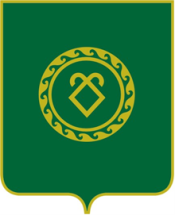 АДМИНИСТРАЦИЯ СЕЛЬСКОГО ПОСЕЛЕНИЯКУБИЯЗОВСКИЙ СЕЛЬСОВЕТМУНИЦИПАЛЬНОГО РАЙОНААСКИНСКИЙ РАЙОН Республики Башкортостан №№ппВиды выполняемых работСроки исполненияИсполнителиСоставить схему размещения Новогодней елки, снежных фигурдо 05.12.2020Глава сельского поселения, работники культурыПровести ревизию имеющихся световых гирлянд, другой новогодней атрибутики на их наличие и работоспособность.до 05.12.2020Работники культурыПодготовить место для установки новогодней елки на территории центральной площади в с. Кубиязы.до 05.12.2020Глава сельского поселения, работники культурыСоставить программу спортивных и праздничных мероприятий для детей и взрослых на предновогодние дни и каникулярное время.до 10.12.2020Работники культурыУстановить гирлянды на новогодней елке, а также разместить на центральной площади.до 10.12.2020Работники культурыСделать снежные фигурки на центральной площадидо 17.12.2020Глава сельского поселения, работники культурыОрганизациям и учреждениям организовать работу по праздничному оформлению своих территорий.до 15.12.2020Руководители организаций, учрежденийОбеспечить очистку подъездных дорог, улиц, площадей, ледяных катков, обеспечить освещение ледяных катков в вечернее время РегулярноГлава сельского поселения, работники культурыБал-маскарад театрализованное представление 30.12.2020Глава сельского поселения, работники культурыОрганизовать праздничные мероприятия для взрослых и детей (по отдельному плану)В праздничные дни и в дни школьных каникулРаботники культурыОрганизовать дежурство по соблюдению общественного порядкаВ праздничные дниГлава сельского поселенияПровести конкурс на лучшее новогоднее оформление зданий и прилегающих территории организаций, учреждений и жилых домовдекабрь 2020 годаГлава сельского поселения, работники культурыПредложить добровольной пожарной охране провести профилактическую работу с населением, а также с руководителями предприятий и учреждений по предотвращению случаев возгорания в праздничные дни.регулярноГлава сельского поселения, ДПО Кашапов Ф.Т.Подведение итогов конкурса, новогоднее оформление зданий и прилегающих территории предприятий, организации, учреждений и жилых домов12.01.2021Глава сельского поселения, работники культурыПровести работу по полному демонтажу новогодних ледяных и иных объектов с вывозом их с территории центральной площадис 25.01.2021Глава сельского поселения, работники культурыОрганизовать и провести работу по демонтажу гирлянд и иных световых и праздничных предметов. Организовать хранение гирлянд и иных световых и праздничных предметов, до празднования следующего нового года.с 25.01.2021 по 31.01.2021 с 25.01.2021 по 01.12.2021Глава сельского поселения, работники культуры